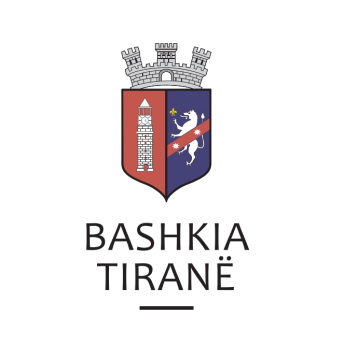      R  E  P U  B  L  I  K  A    E   S  H  Q  I  P  Ë  R  I  S  Ë
  BASHKIA TIRANË
DREJTORIA E PËRGJITHSHME PËR MARRËDHËNIET ME PUBLIKUN DHE JASHTË
DREJTORIA E KOMUNIKIMIT ME QYTETARËTLënda: Kërkesë për publikim lidhur me shpalljen e ankandit publik.Pranë Bashkisë Tiranë ka ardhur kërkesa për shpallje nga Shoqëria Përmbarimore “BAILIFF OFFICERS”  sh.p.k., në lidhje me shpalljen e lajmërimit për ekzekutim vullnetar, për debitorët P.F. Gjon Hasani, znj. Eva Bllaci, dorëzanësin z. Gjon Hasani dhe hipotekuesit z. Gjet Hasani dhe znj. Drane Hasani.Lajmërim për ekzekutim vullnetar:Debitor:                    P.F. Gjon Hasani,  Eva BllaciDorëzanës:                Gjon HasaniHipotekues:              Gjet Hasani, Drane Hasani.Kreditor:                  Banka “Credins” sh.a.Objekt:                     Kthim kredie Drejtoria e Marrëdhënieve me Publikun ka bërë të mundur afishimin e shpalljes për Shoqërinë Përmbarimore “BAILIFF OFFICERS” sh.p.k., në tabelën e shpalljeve të Sektorit të Informimit dhe Shërbimeve për Qytetarët Tiranë.     R  E  P U  B  L  I  K  A    E   S  H  Q  I  P  Ë  R  I  S  Ë
  BASHKIA TIRANË
DREJTORIA E PËRGJITHSHME PËR MARRËDHËNIET ME PUBLIKUN DHE JASHTË
DREJTORIA E KOMUNIKIMIT ME QYTETARËTLënda: Kërkesë për publikim lidhur me shpalljen e ankandit publik.Pranë Bashkisë Tiranë ka ardhur kërkesa për shpallje nga Shoqëria Përmbarimore “BAILIFF OFFICERS”  sh.p.k., në lidhje me shpalljen e lajmërimit për ekzekutim vullnetar, për debitorin P.F. Parid Sinakoli dhe dorëzanësit z. Parid Sinakoli dhe znj. Miranada Sinakoli.Lajmërim për ekzekutim vullnetar:Debitor:                    P.F. Parid SinakoliDorëzanës:                Parid Sinakoli, Miranada SinakoliKreditor:                  Banka “Credins” sh.a.Objekt:                     Kthim kredie Drejtoria e Marrëdhënieve me Publikun ka bërë të mundur afishimin e shpalljes për Shoqërinë Përmbarimore “BAILIFF OFFICERS” sh.p.k., në tabelën e shpalljeve të Sektorit të Informimit dhe Shërbimeve për Qytetarët Tiranë.     R  E  P U  B  L  I  K  A    E   S  H  Q  I  P  Ë  R  I  S  Ë
  BASHKIA TIRANË
DREJTORIA E PËRGJITHSHME PËR MARRËDHËNIET ME PUBLIKUN DHE JASHTË
DREJTORIA E KOMUNIKIMIT ME QYTETARËTLënda: Kërkesë për publikim lidhur me shpalljen e ankandit publik.Pranë Bashkisë Tiranë ka ardhur kërkesa për shpallje nga Shoqëria Përmbarimore “BAILIFF OFFICERS”  sh.p.k., në lidhje me shpalljen e lajmërimit për ekzekutim vullnetar, për shoqërinë “Shtika International” sh.p.k. dhe dorëzanësit znj. Evi Naku, z. Ervin Broka, znj. Brikena Broka, z. Arlind Kote dhe z. Ditan Broka.Lajmërim për ekzekutim vullnetar:Debitor:                    Shoqëria “Shtika International” sh.p.kDorëzanës:                Evi Naku, Ervin Broka,  Brikena Broka,  Arlind Kote, Ditan Broka.Kreditor:                  Banka “Credins” sh.a.Objekt:                     Kthim kredie Drejtoria e Marrëdhënieve me Publikun ka bërë të mundur afishimin e shpalljes për Shoqërinë Përmbarimore “BAILIFF OFFICERS” sh.p.k., në tabelën e shpalljeve të Sektorit të Informimit dhe Shërbimeve për Qytetarët Tiranë.     R  E  P U  B  L  I  K  A    E   S  H  Q  I  P  Ë  R  I  S  Ë
  BASHKIA TIRANË
DREJTORIA E PËRGJITHSHME PËR MARRËDHËNIET ME PUBLIKUN DHE JASHTË
DREJTORIA E KOMUNIKIMIT ME QYTETARËTLënda: Kërkesë për publikim lidhur me shpalljen e ankandit publik.Pranë Bashkisë Tiranë ka ardhur kërkesa për shpallje nga Shoqëria Përmbarimore “BAILIFF OFFICERS”  sh.p.k., në lidhje me shpalljen e lajmërimit për ekzekutim vullnetar, për debitorin z. Lidjan Bashkim Myftija dhe dorëzanësin z. Rajshri Bakulbhai Rathod. Lajmërim për ekzekutim vullnetar:Debitor:                    Lidjan Bashkim MyftijaDorëzanës:                Rajshri Bakulbhai Rathod.Kreditor:                  Banka “Credins” sh.a.Objekt:                     Kthim kredie Drejtoria e Marrëdhënieve me Publikun ka bërë të mundur afishimin e shpalljes për Shoqërinë Përmbarimore “BAILIFF OFFICERS” sh.p.k., në tabelën e shpalljeve të Sektorit të Informimit dhe Shërbimeve për Qytetarët Tiranë.     R  E  P U  B  L  I  K  A    E   S  H  Q  I  P  Ë  R  I  S  Ë
  BASHKIA TIRANË
DREJTORIA E PËRGJITHSHME PËR MARRËDHËNIET ME PUBLIKUN DHE JASHTË
DREJTORIA E KOMUNIKIMIT ME QYTETARËTLënda: Kërkesë për publikim lidhur me shpalljen për “Ekzekutim Vullnetar”.Pranë Bashkisë Tiranë ka ardhur kërkesa për shpallje nga Shoqëria Përmbarimore “REAL BAILIFF SERVICE” sh.p.k., në lidhje me shpalljen për ekzekutim vullnetar për debitorin z. Shpetim Niman Hajdaraj.Lajmërim për ekzekutim vullnetar detyrimi:Debitor:                          Shpetim Niman Hajdaraj.Kreditor:                        “Agrokredit” sh.a.Objekt:                            Kthim shumeDrejtoria e Komunikimit me Qytetarët ka bërë të mundur afishimin e shpalljes për Shoqëria Përmbarimore “REAL BAILIFF SERVICE” sh.p.k., në tabelën e shpalljeve të Sektorit të Informimit dhe Shërbimeve për Qytetarët pranë Bashkisë Tiranë.     R  E  P U  B  L  I  K  A    E   S  H  Q  I  P  Ë  R  I  S  Ë
  BASHKIA TIRANË
DREJTORIA E PËRGJITHSHME PËR MARRËDHËNIET ME PUBLIKUN DHE JASHTË
DREJTORIA E KOMUNIKIMIT ME QYTETARËTLënda: Kërkesë për publikim lidhur me shpalljen e ankandit të parë publik.Pranë Bashkisë Tiranë ka ardhur kërkesa për shpallje nga Shoqëria Përmbarimore “Bailiff Services Albania” sh.p.k., në lidhje me shpalljen e ankandit për pasurinë e paluajtshme për shoqërinë “Alumix” sh.p.k., dhe dorëzanësin z. Michail Michalopoulos.Ju sqarojmë se të dhënat e pronës janë si më poshtë:1.“Garazh” me nr. pasurie 8/483-G3, vol. 22, faqe 180, ZK 8120,  sip. 160 m2.Adresa:                      Rruga ”5 Maji”, TiranëÇmimi fillestar:      49,760 EuroDrejtoria e Komunikimit me Qyetarët ka bërë të mundur afishimin e shpalljes për Shoqërinë Përmbarimore “Bailiff Services Albania” sh.p.k., në tabelën e shpalljeve të Sektorit të Informimit dhe Shërbimeve për Qytetarët pranë Bashkisë Tiranë.